Las wiosnąArtykuł na temat wyglądu lasu wiosna:https://cierpiszewo.torun.lasy.gov.pl/aktualnosci/-/asset_publisher/1M8a/content/wiosna-w-lesie-jak-wyglada-wiosenny-las-Film pokazujący co zwiastuje wiosnę w lesie.https://www.youtube.com/watch?v=wNC1OO_f_IUPomysły na prace plastyczne związane z lasem wiosną:Link do wykonania drzewka na klamerce do bieliznyhttp://www.kreatywniewdomu.pl/2018/04/rok-w-lesie-i-ogordzie.html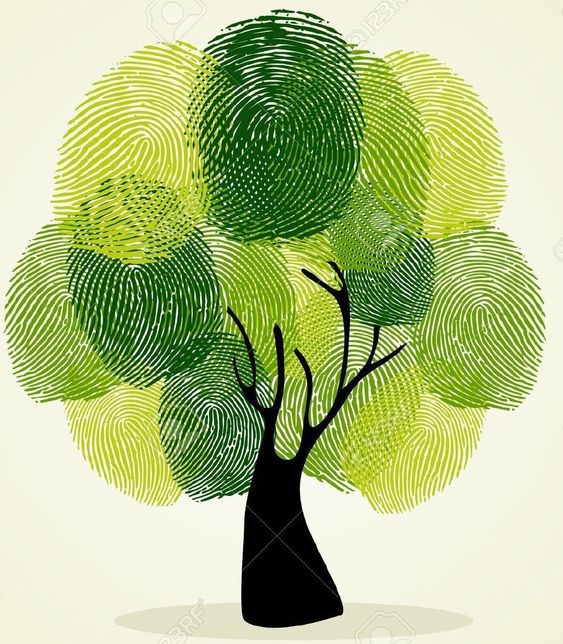 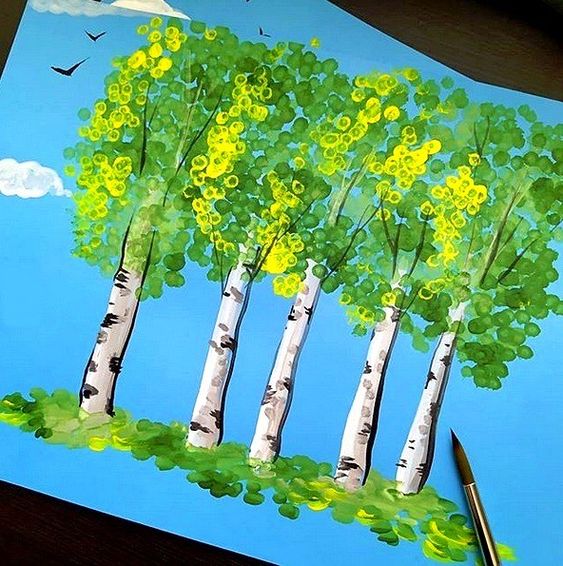 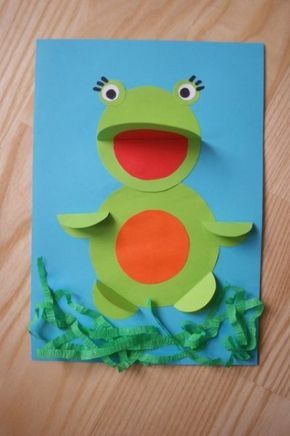 